EXCEPTIONAL REQUEST FOR AN EXTENSION TO A MAXIMUM REGISTRATION PERIOD, AND REQUEST FOR ADDITIONAL STUDENTSHIP STIPEND PAYMENTSSTUDENT NAMESTUDENT NUMBERRESEARCH PROGRAMME/MODE OF STUDYDIRECTOR OF STUDIESRESEARCH START DATEMAXIMUM REGISTRATION DEADLINE DATENEW REQUESTED SUBMISSION DATEREASON FOR REQUESTREASON FOR REQUESTPlease set out the case for additional studentship stipend payments, where relevant. Supporting documents may be submitted too.(At present, a maximum of two months' additional payments are possible for PGRs on internal studentships, and who are still in the supervisory phase of their research). Please set out the case for additional studentship stipend payments, where relevant. Supporting documents may be submitted too.(At present, a maximum of two months' additional payments are possible for PGRs on internal studentships, and who are still in the supervisory phase of their research). REQUEST MADE BYSUPPORTED BY DEAN OF RESEARCH/NOMINEEAPPROVED BY ACADEMIC REGISTRAR/NOMINEESITS UPDATEDSTUDENT NOTIFIEDDIRECTOR OF STUDIES NOTIFIEDREPORTED BACK TO RASC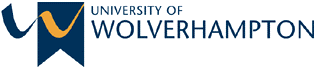 